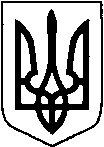 КИЇВСЬКА ОБЛАСТЬТЕТІЇВСЬКА МІСЬКА РАДАVІІІ СКЛИКАННЯДЕВ'ЯТА    СЕСІЯПРОЕКТ     Р І Ш Е Н Н Я
26.08.2021 р.                                   №   -09-VIIІ
Про затвердження технічної документації із землеустрою щодо поділу земельноїділянки, яка розташована на території Тетіївської міської радиРозглянувши клопотання Лазарука О.П., Строянівського С.В. технічну документацію із землеустрою щодо поділу земельної ділянки розроблену ФОП Шамрай Д.В., ПП «Земля», витяги з Державного земельного кадастру про земельні ділянки, керуючись Законом України «Про місцеве самоврядування в Україні», відповідно до статтей 12, Земельного кодексу України,  Закону України «Про внесення змін до деяких законодавчих актів України про розмежування земель державної та комунальної власності»,  Закону України «Про землеустрій» Тетіївська міська радав и р і ш и л а :  1.Затвердити технічну документацію із землеустрою щодо поділу земельної ділянки площею 0,1519 га, кадастровий номер 3224610100:01:148:0013, яка розташована м. Тетіїв по вул. Цвіткова, 26-Ч  (землі комунальної власності) на дві земельні ділянки:  -   площею 0,1295 га кадастровий номер 3224610100:01:148:0022, землі житлової та громадської забудови (03.03) для будівництва і  обслуговування  будівель закладів охорони здоров'я;    -   площею 0,0224 га кадастровий номер 3224610100:01:148:0021, землі житлової та громадської забудови (03.03) для будівництва і  обслуговування  будівель закладів охорони здоров'я;  2.Затвердити технічну документацію із землеустрою щодо поділу земельної ділянки площею 0,80 га, кадастровий номер 3224610100:01:182:0016, яка розташована м. Тетіїв по вул. Володимирська, 1-Б  (землі комунальної власності) на дві земельні ділянки:  -   площею 0,5708 га кадастровий номер 3224610100:01:182:0040, землі житлової та громадської забудови (03.07) для будівництва і  обслуговування  будівель торгівлі,-   площею 0,2292 га кадастровий номер 3224610100:01:182:0041, землі житлової та громадської забудови (03.07) для будівництва і  обслуговування  будівель торгівлі.3. Тетіївській міській раді звернутись до   Управління у Білоцерківському районі ГУ Держгеокадастру у Київській області для внесення відомостей до реєстру земельних ділянок.3.Контроль за виконанням даного рішення покласти на постійну депутатську  комісію з питань регулювання земельних відносин, архітектури, будівництва  та охорони  навколишнього середовища   (голова Крамар О.А.)                       Міський голова                          Богдан БАЛАГУРА